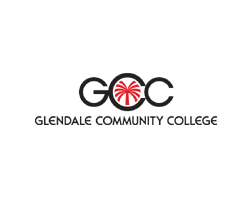 I am going to Glendale Community College so I can take their Ford mechanics program. I will be pursuing a 2 years associate degree. I am going so i do have a college degree with my trade skill I would like to do.